Сумська міська радаVIIІ СКЛИКАННЯ       СЕСІЯРІШЕННЯвід                      2021 року №           -МРм. Суми	Розглянувши звернення фізичної особи-підприємця, надані документи, абзацу другого частини третьої статті 15 Закону України «Про доступ до публічної інформації», статті 12 Земельного кодексу України, керуючись статтею 25, пунктом 34 частини першої статті 26 Закону України «Про місцеве самоврядування в Україні», враховуючи рекомендації засідання постійної комісії з питань архітектури, містобудування, регулювання земельних відносин, природокористування та екології Сумської міської ради (протокол від 30 листопада 2021 року № 41), Сумська міська рада ВИРІШИЛА:  Внести зміни в рішення Сумської міської ради від 27 жовтня 2021 року                  № 2055-МР «Про надання в оренду земельної ділянки фізичній особі-підприємцю Поліщук Тетяні Михайлівні за адресою: с. Битиця, вул. Сумська, 96 на території Сумської міської територіальної громади, площею 0,1128 га, а саме: - в назві рішення та графі 3 пункту 1 замість слів «вул. Сумська, 96» записати «вул. Сумська, 96 а».Сумський міський голова                                                    Олександр ЛИСЕНКОВиконавець: Клименко ЮрійІніціатор розгляду питання – постійна комісія з питань архітектури, містобудування, регулювання земельних відносин, природокористування та екології Сумської міської радиПроєкт рішення підготовлено департаментом забезпечення ресурсних платежів Сумської міської радиДоповідач – Клименко ЮрійПОРІВНЯЛЬНА ТАБЛИЦЯдо проєкту рішення Сумської міської ради «Про внесення змін до рішення Сумської міської ради від 27 жовтня 2021 року № 2055-МР «Про надання в оренду земельної ділянки фізичній особі-підприємцю Поліщук Тетяні Михайлівні за адресою: с. Битиця, вул. Сумська, 96 на території Сумської міської територіальної громади, площею 0,1128 га»Виконавець: Клименко Юрій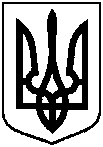 Проєкт оприлюднено«__»_________________2021 р.Про внесення змін до рішення Сумської міської ради від 27 жовтня 2021 року                     № 2055-МР «Про надання в оренду земельної ділянки фізичній особі-підприємцю Поліщук Тетяні Михайлівні за адресою: с. Битиця, вул. Сумська, 96 на території Сумської міської територіальної громади, площею 0,1128 гаТекст чинного рішенняТекст рішення, що змінюєтьсяПід розміщеним магазином торгівлі продовольчими та непродовольчими товарамис. Битиця, вул. Сумська, 96 на території Сумської міської територіальної громади5924781500:08:003:0226(номер запису про право власності на нерухоме майно: 32 в книзі 5 від 29.05.2008 реєстраційний номер: 6983490)Під розміщеним магазином торгівлі продовольчими та непродовольчими товарамис. Битиця, вул. Сумська, 96 а на території Сумської міської територіальної громади5924781500:08:003:0226(номер запису про право власності на нерухоме майно: 32 в книзі 5 від 29.05.2008 реєстраційний номер: 6983490)